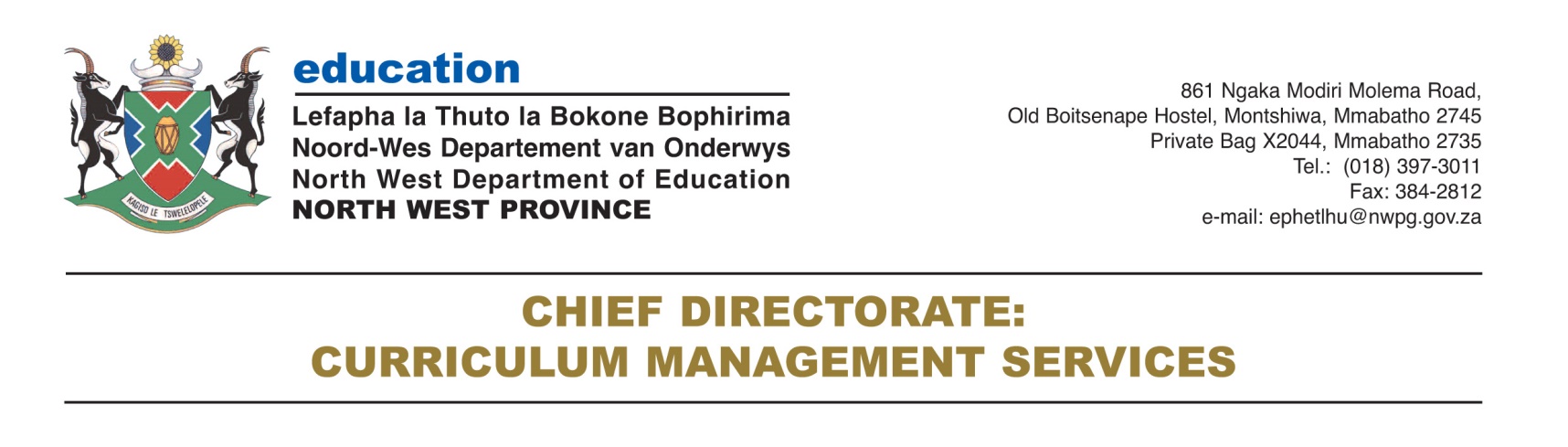 HOME LANGUAGE TERM 1  RevisionTerm 2Grade 1 SetswanaGrade 2Grade3 medumopuoa,k,i,n,e,o,r,u,tMedumopuokg ,tl ,aa ,oo , nn ,ee ,ny ,ng,ph ,tlh, tsh ,ngw1.Medumopuotl,ntl,ts,aa,ng,ee,ny,mm,ph,mph,kg,nkg,gw,aiBopa mafoko ka medumopuo e e fa godimoBopa mafoko ka medumopuo e e fa godimoBopa mafoko ka medumopuo e e fa godimoDipolelo ka mafoko a a bopilweDipolelo ka mafoko a a bopilweGrade 1 Grade 2Grade 31 Single letter.l ,o ,h, m, a, b , t, c,2.Build word 1.short vowel sound  –at ,-ag, -am ,it ConsonantsCh ,sh ,  th  Vowel digraphs `oo` `ee`2.Buid words 3 .Write sentences 1.consonants digraphsSh-        -sh    ch-      -ch    th-    -thWh-Vowel digraphs`oo`  `ee`  `ea`  `ai`  `oa`  `ay`2.Build words 3.Write sentencesGrade 1 Grade 2Grade 3Week 1-2 - Medumopuo  b,m -Bopa mafoko ka medumopuo e e fa godimoWeek 1-2  -medumopuo  ts ,mm -Bopa mafoko ka medumopuo e e fa godimo- Dipolelo ka mafoko a a bopilweWeek 1-2 - medumopuo  ny ,ao ,lw-Bopa mafoko ka medumopuo e e fa godimo -Dipolelo ka mafoko a a bopilwe-at ,-et ,-it ,-ot ,-ut ,-ag ,-eg ,-ig ,-og ,-ug ,-Write own words -write one sentence with each word Str-  ,-tch , `ea` ,`oo` ,`ai`, `oa`-Write words -Write sentences Word using  `ow`, `ou`, `aw`, `au`,`ea` ,`oo`  ,`ai`-write at least two paragraphs on personal experiences e.g daily news /school events-Write own story or familiar story 